Publicado en  el 30/01/2017 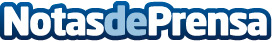 Ideas de decoración low costNo es necesario contar con un gran presupuesto para renovar el interiorismo de la casa. Estas son algunas ideas para rediseñar el hogar sin que se resienta el bolsillo.Datos de contacto:Nota de prensa publicada en: https://www.notasdeprensa.es/ideas-de-decoracion-low-cost Categorias: Bricolaje Finanzas Interiorismo http://www.notasdeprensa.es